Проект решения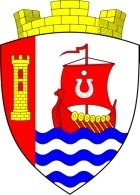 МУНИЦИПАЛЬНОЕ ОБРАЗОВАНИЕ«СВЕРДЛОВСКОЕ ГОРОДСКОЕ ПОСЕЛЕНИЕ»ВСЕВОЛОЖСКОГО МУНИЦИПАЛЬНОГО РАЙОНАЛЕНИНГРАДСКОЙ ОБЛАСТИСОВЕТ ДЕПУТАТОВРЕШЕНИЕ«_____» _________ 2016 года  №_______	                                  городской поселок имени СвердловаВ соответствии с Федеральным законом от 12.01.1996 №7-ФЗ «О некоммерческих организациях», статьей 51 Федерального закона от 06.10.2003 №131-ФЗ «Об общих принципах организации местного самоуправления в Российской Федерации», руководствуясь Уставом муниципального образования «Свердловское городское поселение» Всеволожского муниципального района Ленинградской области, совет депутатов муниципального образования «Свердловское городское поселение» Всеволожского муниципального района Ленинградской области (далее – совет депутатов) РЕШИЛ:1. Создать муниципальное казенное учреждение «Охрана общественного порядка» муниципального образования «Свердловское городское поселение» Всеволожского муниципального района Ленинградской области с правами юридического лица.2. Основным видом деятельности считать содействие органам местного самоуправления муниципального образования «Свердловское городское поселение» Всеволожского муниципального района Ленинградской области и оказание помощи органам местного самоуправления и правоохранительным органам на территории муниципального образования «Свердловское городское поселение» Всеволожского муниципального района Ленинградской области в решении задач по профилактике безнадзорности и беспризорности, обеспечении безопасности личности, поддержании правопорядка в общественных местах, пропаганде правовых знаний и правовому воспитанию, при условии, что подобные действия не повлекут ущемления конституционных прав и свобод человека и гражданина, разглашения государственной, личной, семейной и иных охраняемых законом тайн.3. Администрации муниципального образования «Свердловское городское поселение» Всеволожского муниципального района Ленинградской области:- выступить учредителем муниципального казенного учреждения «Охрана общественного порядка» муниципального образования «Свердловское городское поселение» Всеволожского муниципального района Ленинградской области;- утвердить Устав муниципального казенного учреждения «Охрана общественного порядка» муниципального образования «Свердловское городское поселение» Всеволожского муниципального района Ленинградской области;- наделить муниципальное казенное учреждение «Охрана общественного порядка» муниципального образования «Свердловское городское поселение» Всеволожского муниципального района Ленинградской области имуществом на праве оперативного управления для осуществления уставной деятельности и предоставить для организации работы учреждения помещение.4. Главе администрации Купина И.В. назначить директора муниципального казенного учреждения «Охрана общественного порядка» муниципального образования «Свердловское городское поселение» Всеволожского муниципального района Ленинградской области и заключить с ним трудовой договор в порядке, установленном действующим законодательством.5. Утвердить предельную штатную численность муниципального казенного учреждения «Охрана общественного порядка» муниципального образования «Свердловское городское поселение» Всеволожского муниципального района Ленинградской области в количестве ____ единиц в соответствии с приложением 1 к настоящему Решению.6. Настоящее решение подлежит официальному опубликованию в газете «Всеволожские вести» (приложение «Невский берег») и размещению на официальном представительстве муниципального образования «Свердловское городское поселение» Всеволожского муниципального района Ленинградской области в информационно – телекоммуникационной сети «Интернет» по адресу: www.sverdlovo-adm.ru.7. Настоящее решение вступает в силу со дня его официального опубликования.8. Контроль за исполнением настоящего решения  возложить на постоянную комиссию совета депутатов по местному самоуправлению, законности и правопорядку. Глава МО «Свердловское городское поселение»                                                   М.М. Кузнецова  Приложение к решениюСовета депутатовот «____» _________ 2016 №________*Должность бухгалтера может быть исключена, при условии принятия решения о создании муниципального казенного учреждения «Централизованная бухгалтерия» муниципального образования «Свердловское городское поселение» Всеволожского муниципального района Ленинградской областиО создании муниципального казенного учреждения «Охрана общественного порядка» муниципального образования «Свердловское городское поселение» Всеволожского муниципального района Ленинградской области№ п/пДолжностьКоличество ставокБазовый оклад1Директор114683,002Заместитель директора по Гражданской обороне, чрезвычайным ситуациям и противопожарной безопасности113240,003Главный специалист по правовым вопросам, кадровой работе и делопроизводству112688,004Специалист по организации работы ДНД18784,005Бухгалтер*112033,006старший диспетчер18784,007Диспетчер38371,008Водитель18895,00ИТОГО10